Заключение: работа не зачтена.Рекомендации: задачи, решенные с ошибками, необходимо доработать. Замечания в тексте контрольной работы. Прошу не изменять и не удалять сделанные при проверке замечания и сообщения об ошибках. Это ускорит повторную проверку Вашей работы.Так выделяются несущественные замечания и подсказки.Так выделяются сообщения об ошибках.Контрольная работа №2По дисциплине: «Физика»Вариант № 2ЭДС батареи 80В, её внутреннее сопротивление 5 Ом. Внешняя цепь потребляет мощность 100 Вт. Вычислите КПД, с которым работает батарея.Ошибка! Ответ должен быть однозначным. Не каждое математическое решение имеет физический смысл. Определитесь с ответом, исходя из условия задачи.Задача не зачтена.Сила тока в проводнике сопротивлением 5 Ом изменяется со временем по закону I(t) = I0e-бt, где I0 = 20 А, б = 10-2 с-1. Вычислите количество теплоты, выделившееся в проводнике за время 100 с.Ошибка! Решение задачи нужно начинать с записи законов физики и определений физических величин в оригинальном виде. Эти законы и определения нужно называть – все они имеют названия. Рабочие формулы должны быть выведены из таких законов, использовать случайные формулы из справочника нельзя. Также объясните необходимость применения интегрирования для расчёта теплоты. Получите числовой ответ.Задача не зачтена.3.  Магнитный момент тонкого проводящего кольца 5 А·м2. Вычислите магнитную индукцию в точке A, находящейся на оси кольца и удаленной от точек кольца на расстояние  20 см (рисунок 2.3), и покажите на рисунке её направление.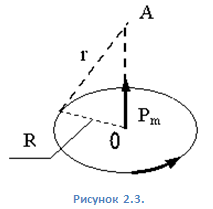 4. По трём параллельным прямым проводам, находящимся на одинаковом расстоянии 20 см друг от друга, текут одинаковые токи по 400 А каждый. В двух проводах направления токов совпадают. Вычислите для каждого из проводов отношение силы, действующей на него, к его длине.5. Однозарядный ион натрия прошел ускоряющую разность потенциалов 1 кВ и влетел перпендикулярно силовым линиям в однородное магнитное поле с индукцией 0,5 Тл. Вычислите относительную атомную массу иона, если он описал окружность радиусом 4,37 см.Подставим в формулу для m: Относительная атомная масса равна:Ответ:A = 23Ошибка! Решение задачи нужно начинать с записи законов физики и определений физических величин в оригинальном виде. Эти законы и определения нужно называть – все они имеют названия. Рабочие формулы должны быть выведены из таких законов, использовать случайные формулы из справочника нельзя. К решению задачи необходим рисунок. Подпишите на нём произвольный знак заряда иона и постройте все рассматриваемые в задаче векторные величины с учётом выбранного знака заряда. Назовите силу, действующую на ион со стороны магнитного поля и объясните, как определяется её направление. Укажите размерность конечной величины.Задача не зачтена.6. Ион, пройдя ускоряющую разность потенциалов 645 В, влетел в скрещенные под прямым углом однородное магнитное поле с индукцией 1,5 мТл и однородное электрическое поле с напряжённостью 200 В/м. Вычислите удельный заряд иона, если он в этих полях движется прямолинейно.Ответ: Ошибка! Решение задачи нужно начинать с записи законов физики и определений физических величин в оригинальном виде. Эти законы и определения нужно называть – все они имеют названия. Рабочие формулы должны быть выведены из таких законов, использовать случайные формулы из справочника нельзя.Назовите закон физики, из которого следует выделенное утверждение о компенсации сил. К решению задачи необходим рисунок с указанием направлений всех рассматриваемых векторов. Создайте рисунок и объясните, как на нём определяется направление силы Кулона и силы Лоренца. Проверьте ответ – он неправильный.Задача не зачтена.7. Магнитный поток сквозь сечение соленоида равен 50 мкВб. Длина соленоида 50 см. Вычислите магнитный момент с леноида, если его витки плотно прилегают друг к другу.где соs= 1, т.к. векторы магнитного потока и индукции направлены одинаково, тогда: Для соленоида с числом витков N и длиной l индукция магнитного поля:Где  = 4·10-7 Гн/м - магнитная постоянная; = 1- относительная магнитная проницаемость воздуха.Тогда:где l*S=pm - магнитный момент контура с током,Магнитный момент соленоида=19,9А/м2Ответ:  19,9А/м2Ошибка! Решение задачи нужно начинать с записи законов физики и определений физических величин в оригинальном виде. Эти законы и определения нужно называть – все они имеют названия. Рабочие формулы должны быть выведены из таких законов, использовать случайные формулы из справочника нельзя. Выделенная формула не является ни законом, ни определением величины.Задача не зачтена.8. В однородном магнитном поле с индукцией 0,5 Тл вращается с частотой 10 с-1 стержень длиной 20 см. Ось вращения параллельна линиям индукции и проходит через один из концов стержня перпендикулярно его оси. Вычислите разность потенциалов на концах стержня.Эта  возникает за счет изменения магнитного потока сквозь площадь, отметаемую движущимся проводником. Элементарная площадь dS пропорциональна углу dφ, следовательноИ так как , то C учетом этого Ответ:.Ошибка! Решение задачи нужно начинать с записи законов физики и определений физических величин в оригинальном виде. Эти законы и определения нужно называть – все они имеют названия. Рабочие формулы должны быть выведены из таких законов, использовать случайные формулы из справочника нельзя.Задача не зачтена.Дано:E=80BRн=50мPнагр= ВтŊ -?Решение:Подставим в формулу мощности выражение тока по закону Ома:Подставив числовые значения, получили квадратное уравнение относительно Rн:Найдем корни уравнения:Найдем к.п.д. для двух значений сопротивления нагрузки:1)Rн=0,5 Ом  Ответ: 1) 0,08; 2) 0,91.Подставив числовые значения, получили квадратное уравнение относительно Rн:Найдем корни уравнения:Найдем к.п.д. для двух значений сопротивления нагрузки:1)Rн=0,5 Ом  Ответ: 1) 0,08; 2) 0,91.Дано:I0=20 А б = 102с-1Q -?Решение:Если сила тока в проводнике изменяется со временем I =I(t),t = 10-2 с, то количество теплоты, которое выделяется за бесконечно малый интервал времени, равно:,а количество теплоты, выделяемое за интервал времени   равно:Ответ: Q = 1,7R.а количество теплоты, выделяемое за интервал времени   равно:Ответ: Q = 1,7R.Дано:рm=5Ам2r = 20смB -?Решение:Для решения задачи воспользуемся законом Био - Савара - Лапласа: Где dB – магнитная индукция поля,Создаваемого элементом тока Idl в точке, Определяемой радиусом-вектором r. Выделим на кольце элемент dI и от него в точку А проведем радиус-вектор r. Вектор dB направим в соответствии с правилом буравчика. Разложим вектор dB на две составляющие:  dB┴ – перпендикулярную плоскости кольца и dB║ — параллельную плоскости кольца.Т.к. векторная сумма параллельных составляющих равна нулю, а векторы dB┴ от различных элементов dI сонаправлены, заменим векторное суммирование  скалярным:где        тогда ТпОтвет: B = 0,13мТп.Ошибка! Решение задачи нужно начинать с записи законов физики и определений физических величин в оригинальном виде. Эти законы и определения нужно называть – все они имеют названия. Рабочие формулы должны быть выведены из таких законов, использовать случайные формулы из справочника нельзя. Выделенная формула не имеет пояснений. Сделайте их.Задача не зачтена.Где dB – магнитная индукция поля,Создаваемого элементом тока Idl в точке, Определяемой радиусом-вектором r. Выделим на кольце элемент dI и от него в точку А проведем радиус-вектор r. Вектор dB направим в соответствии с правилом буравчика. Разложим вектор dB на две составляющие:  dB┴ – перпендикулярную плоскости кольца и dB║ — параллельную плоскости кольца.Т.к. векторная сумма параллельных составляющих равна нулю, а векторы dB┴ от различных элементов dI сонаправлены, заменим векторное суммирование  скалярным:где        тогда ТпОтвет: B = 0,13мТп.Ошибка! Решение задачи нужно начинать с записи законов физики и определений физических величин в оригинальном виде. Эти законы и определения нужно называть – все они имеют названия. Рабочие формулы должны быть выведены из таких законов, использовать случайные формулы из справочника нельзя. Выделенная формула не имеет пояснений. Сделайте их.Задача не зачтена.Дано:400 А 1↑↑ 2 ↑↓ 3d1=d2=d3=0,2м-?  -?  -?Решение:По закону Ампера:I1=I2=I3	d1=d2=d3По принципу суперпозиции: 1=1,2  + 1,3 ; 2=1,2  + 2,3 ; 3=1,3  + 2,3 ;Из рисунка: , т.к.  треугольники ABC и A1B1C1 равносторонние и равны.Ответ:; ;Ошибка! Решение задачи нужно начинать с записи законов физики и определений физических величин в оригинальном виде. Эти законы и определения нужно называть – все они имеют названия. Рабочие формулы должны быть выведены из таких законов, использовать случайные формулы из справочника нельзя. Выделенная формула не является законом Ампера. Получите её из настоящего закона Ампера и определения одной физической величины. На рисунке покажите направления токов и векторов магнитной индукции. Объясните, как определяются направления векторов магнитной индукции и сил Ампера. Укажите размерность конечных величин в системе единиц СИ.Задача не зачтена.По закону Ампера:I1=I2=I3	d1=d2=d3По принципу суперпозиции: 1=1,2  + 1,3 ; 2=1,2  + 2,3 ; 3=1,3  + 2,3 ;Из рисунка: , т.к.  треугольники ABC и A1B1C1 равносторонние и равны.Ответ:; ;Ошибка! Решение задачи нужно начинать с записи законов физики и определений физических величин в оригинальном виде. Эти законы и определения нужно называть – все они имеют названия. Рабочие формулы должны быть выведены из таких законов, использовать случайные формулы из справочника нельзя. Выделенная формула не является законом Ампера. Получите её из настоящего закона Ампера и определения одной физической величины. На рисунке покажите направления токов и векторов магнитной индукции. Объясните, как определяются направления векторов магнитной индукции и сил Ампера. Укажите размерность конечных величин в системе единиц СИ.Задача не зачтена.Дано:B=0,5Тлr=4,37*10-2мA-?Решение:Кинетическая энергия, приобретённая ионом в ускоряющем электрическом поле с разностью потенциалов: φ1-φ2, равна По условию задачи FЛ=Fц, т.е. , отсюда Дано:E = 200 B/мB = 1,5 Тлq/m-?Решение:Чтобы частица не испытывала отклонений в электромагнитном поле, нужно, чтобы кулоновская сила компенсировалась силой Лоренца, т.е.       работа ускоряющего электрического поляДано:l = 50смB = 1,5 Тлpm-?Решение:Внутри соленоида вдали от его концов поле является однородным, тогда магнитный поток через плоскую поверхность с площадью S найдем по формуле:Дано:v=10c-1l = 20смU-?Решение:Разность потенциалов на концах вращающегося стержня равна Э.Д.С. индукции, т.к. ток через стержень отсутствует, т.е.